That’s How I Got To MemphisTom T. Hall 1969 (as recorded by The Avett Brothers 2013)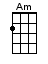 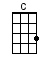 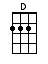 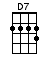 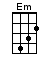 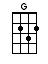 INTRO:  / 1 2 3 4 / [G] / [G] / [G] / [G]If you [G] love somebody e-[C]noughYou'll [G] go wherever they [Em] goThat's how I got to [Am] Memphis[D7] That's how I got to [G] Memphis [G]If you [G] love somebody e-[C]noughYou'll [G] go where your heart wants to [Em] goThat's how I got to [Am] Memphis[D7] That's how I got to [G] Memphis [G]I [D] know if you'd seen her you'd [C] tell me'Cause you are my [G] friends [G][D] I've got to find her and [C] find outThe trouble she's [G] in [D7]If you [G] tell me that she's not [C] hereI'll [G] follow the trail of her [Em] tearsThat's how I got to [Am] Memphis[D7] That's how I got to [G] Memphis [G]She used to [G] get mad and she used to [C] sayShe'd [G] come back to Memphis some [Em] dayThat's how I got to [Am] Memphis[D7] That's how I got to [G] Memphis [G]Well [G] I haven't eaten a [C] biteI haven’t [G] slept for three days or [Em] nightsThat's how I got to [Am] Memphis[D7] That's how I got to [G] Memphis [G]INSTRUMENTAL:If you [G] love somebody e-[C]noughYou'll [G] go wherever they [Em] goThat's how I got to [Am] Memphis[D7] That's how I got to [G] Memphis [G][D] I've got to find her and [C] tell herThat I love her [G] so [G][D] I'll never rest till I [C] find outWhy she had to [G] go [D7][G] Thank you for your precious [C] timeFor-[G]give me if I start to [Em] cryThat's how I got to [Am] Memphis[D7] That's how I got to [G] Memphis [G]That's how I got to [Am] Memphis[D7] That's how I got to Memphis [G]www.bytownukulele.ca